Задача № 1Один із кутів трикутника дорівнює 24°, а другий кут удвічі більший за третій. Знайдіть третій кут трикутника.Задача № 2На рисунку AD=BD, BE=CE, ∠BDE=50°; ∠BED=40°. Знайдіть кут ABC.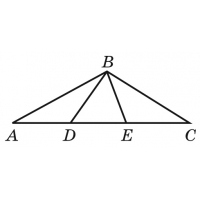 